Publicado en Madrid el 28/05/2021 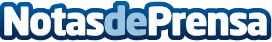 La cadena de restauración EL KIOSKO abrirá diez establecimientos por toda España antes de fin de añoOfrece un nuevo modelo de ‘inversión profesional’ en franquicia, donde la propia marca se encargará de la gestión de los localesDatos de contacto:Círculo de Comunicación910001948Nota de prensa publicada en: https://www.notasdeprensa.es/la-cadena-de-restauracion-el-kiosko-abrira Categorias: Nacional Franquicias Finanzas Madrid Emprendedores Restauración http://www.notasdeprensa.es